WHITE MOUNTAIN LAKE COMMUNITY ASSOCIATIONHarold Albertson*Debi Bismarck*Scott Hurst*Diane Martinez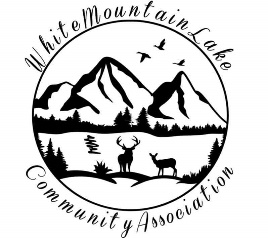 BOARD OF DIRECTORS MEETINGMINUTESCOMMUNITY CENTER1785 EDMONDS CIR, SHOW LOW, AZ 85901March 15, 2022 * 6:30 pmCalled to order: 6:30 PMRoll Call:  Harold Albertson, Scott Hurst, Diane Martinez, Debi Bismarck (telephonically)Minutes: Harold motioned to accept the February 2022 Minutes. Scott seconded. All in favor.Financial Report by the Treasurer: Harold motioned to accept the Financial Report.  Scott seconded. All in favor. Discussed status of financial obligations. Rising costs. Business:Committee Reports – Jessica DeLaney reported on the planned Easter Egg Hunt at the lake. Monty and Mary Nelson have again graciously provided use of their property. The hunt will be laid out to separate various age groups. Jessica mentioned that she has volunteers and donations. Donation jars have been put at different locations - Biscuits, Sandi's and the General Store. Event is scheduled for April 16th at 1:00 pm. SAV will do traffic control. Clean-up project in May. For this project, it needs to be decided if small children should not be involved. On the subject of clean-up, Jessica informed the group that Janet Onofryton has adopted a stretch near Juniper Ridge to maintain.          Other: Sandi's has something planned for St. Patrick's Day. Move Monthly Meeting to the second Tuesday of every month. Discussion held with Charlie Fickel providing background regarding previous meeting day changes. Suggested that it would need to be more individuals than the number at tonight's meeting. Group decided that the April meeting will be held on the second Tuesday (April 12th). Scott made the motion. Diane seconded. Members will be notified and also asked if the majority would prefer to continue meeting the second Tuesday, perhaps a Saturday at 9:00 a.m., or stay at the third Tuesday of each month. Diane will prepare a draft email to all members. Upon approval of the draft - it will be sent to all members with email addresses. Hiring of Applicant for on-call position in PO, without an interview by Board. Diane provided reasons why the formality of an interview may not be necessary in this case; especially with it being just one applicant. Each Board member received a copy of Ed Smith's application. It is noted that there is a three-month probation period. Scott motioned approval for this instance. Diane seconded. Twice-monthly cleaner needed. Harold will help out until someone is hired. A sign will be put on the sandwich board.   Volunteer for pest control. Harold will also do this until a volunteer comes forward. This item will be included on the sign asking for a cleaner. Volunteers for SAV. Flyers will be put out. The Community needs more Sheriffs' Auxiliary personnel to patrol. Harold and others discussed the caliber of new people coming in. Some bad influences and some folks who want to live in a nice area. Member-at-Large opening on Board. Harold brought up this need; hopefully someone will come forward.    Adjournment - Scott motioned to adjourn the meeting at 7:30 pm. Diane seconded. All in favor.VII.  Open Discussion - Charlie Fickel asked about the property near the PO that has a horse in the yard on occasion. Harold has looked into this as regards Navajo County rules. It is okay at that location, though not per CCRs, which tend not to be enforced. Janet Fickel mentioned that there will be a memorial in May for Charlie Ritter. Discussion evolved into talking about the changes that have occurred over the years. Harold brought up that there is someone working on a grant for a metal building. The grant is available to rural communities at a certain economic level. The current PO/Community building is in need of repairs, and is definitely lacking in energy efficiency. Harold also brought up the need for the Board to make money for the community. Now that 77-Swap Meet is closed, Harold suggests looking to having something like this behind the Post Office/Community Building. Harold would clear out the back area; lay out lines for selling areas. Issues needing more planning are: parking, cleaning up afterwards and someone to monitor and take in fees. Jessica suggests Saturdays only. Definitely no leaving setups, etc. Respectfully submitted,  Diane MartinezSecretary of the White Mountain Lake Community Association